Инструкция для родителейпо работе с Региональным интернет-дневником (РИД)Адрес сайта Регионального Интернет-дневника dnevnik76.ru. В организации, которую посещает Ваш ребенок, необходимо получить логин и пароль для входа в РИД.В адресной строке любого браузера укажите dnevnik76.ruОткроется окно: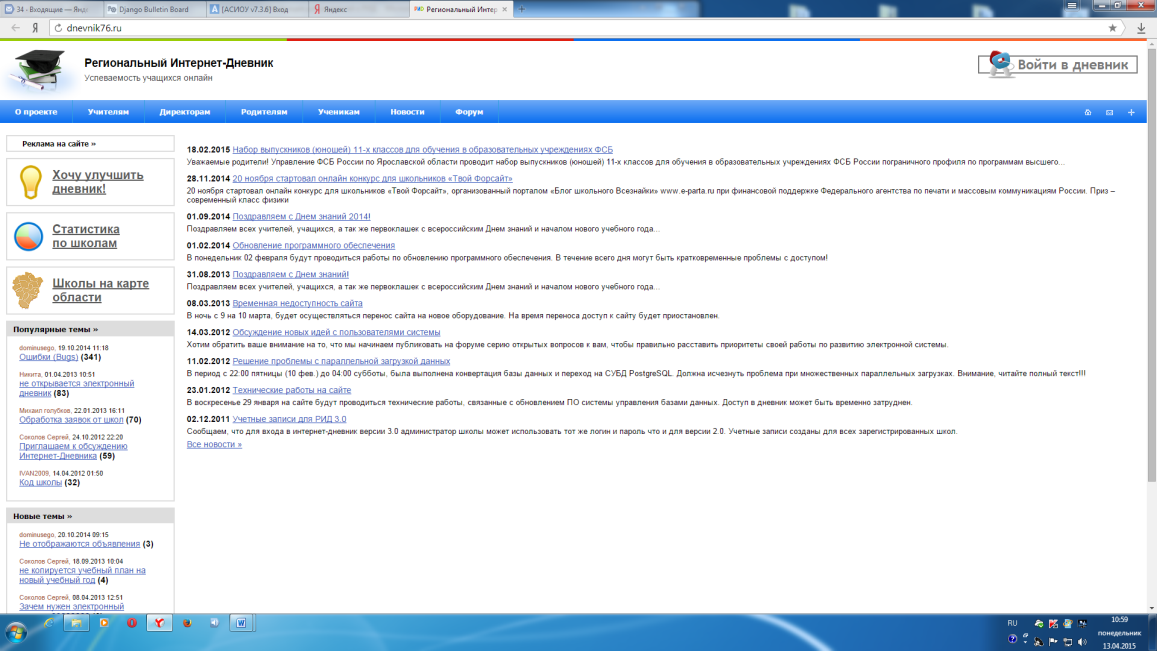 В правом верхнем углу нажать кнопку «Войти в дневник» 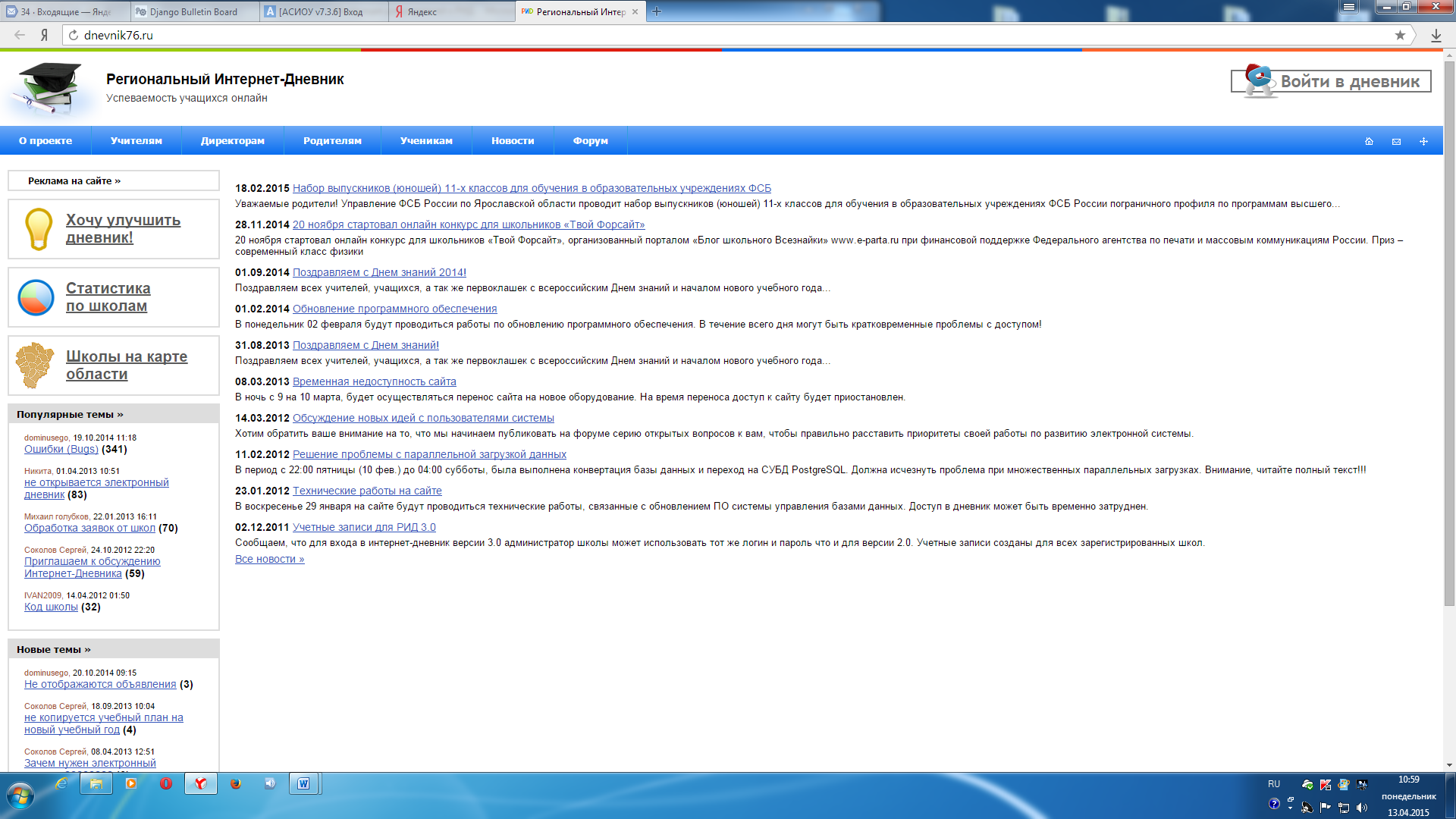 Откроется окно: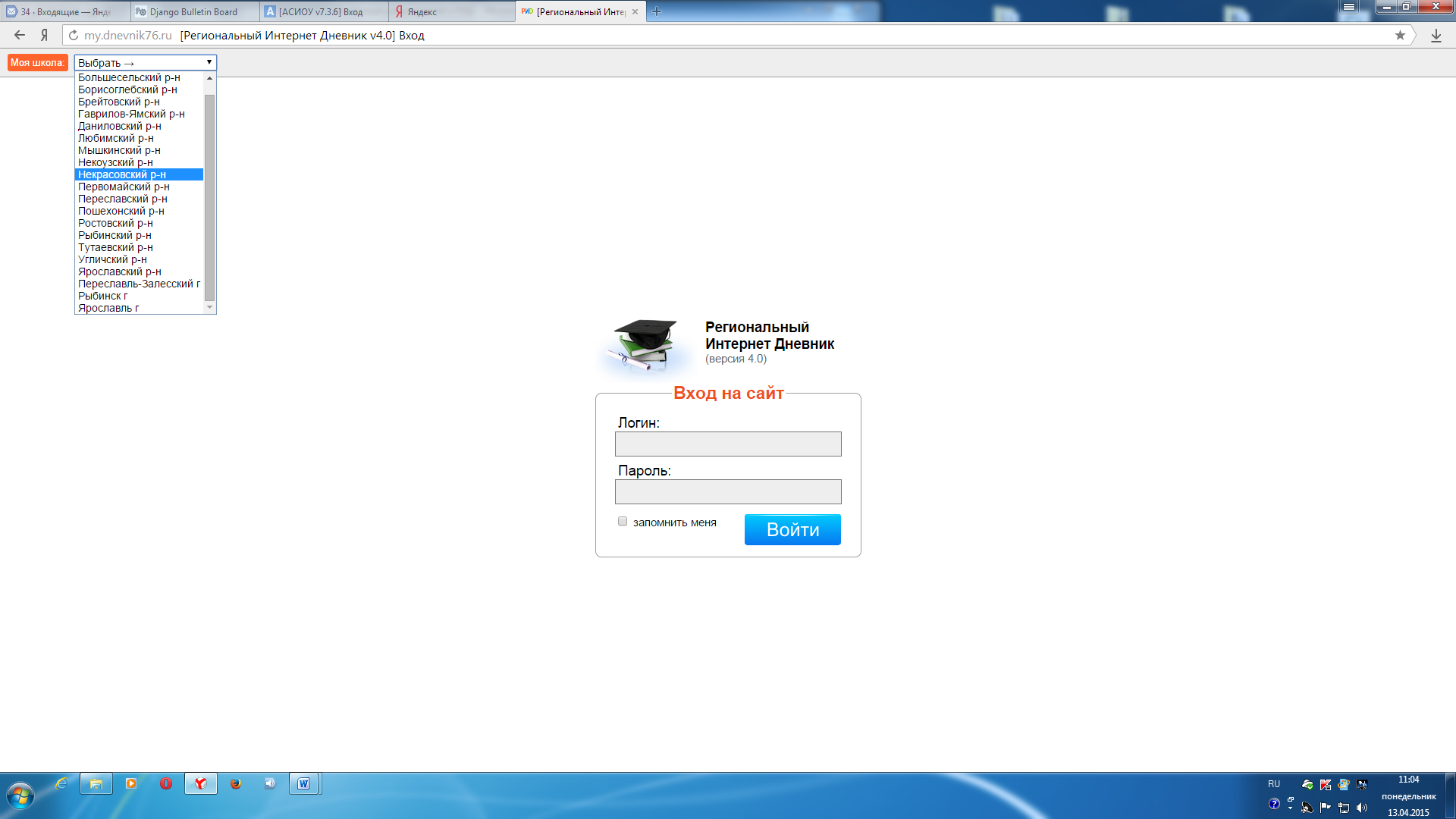 В левом верхнем углу рядом со словами «Моя школа» есть поле для выбора муниципального района, в котором находится организация, которую посещает Ваш ребенок. Для выбора муниципального района «г. Ярославль» необходимо воспользоваться линейкой прокрутки.После выбора муниципального района выбираем соответствующую организацию.(после выгрузки информации  из ДОУ в поле появится перечень детских садов) 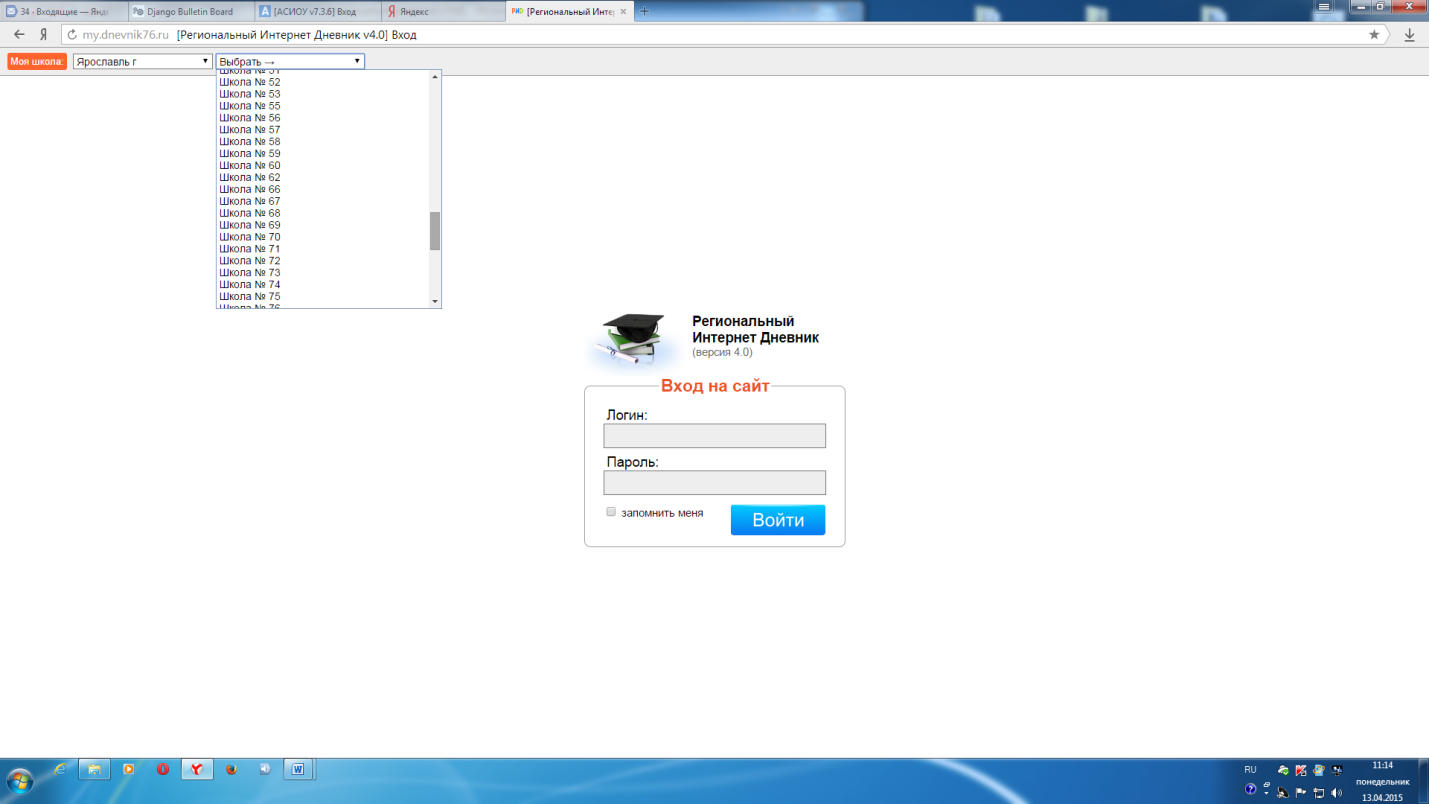 Для выбора организации, которая не отображается в открывшемся окне необходимо воспользоваться линейкой прокрутки.После выбора организации вводим полученный логин и пароль в окне, нажимаем кнопку войти: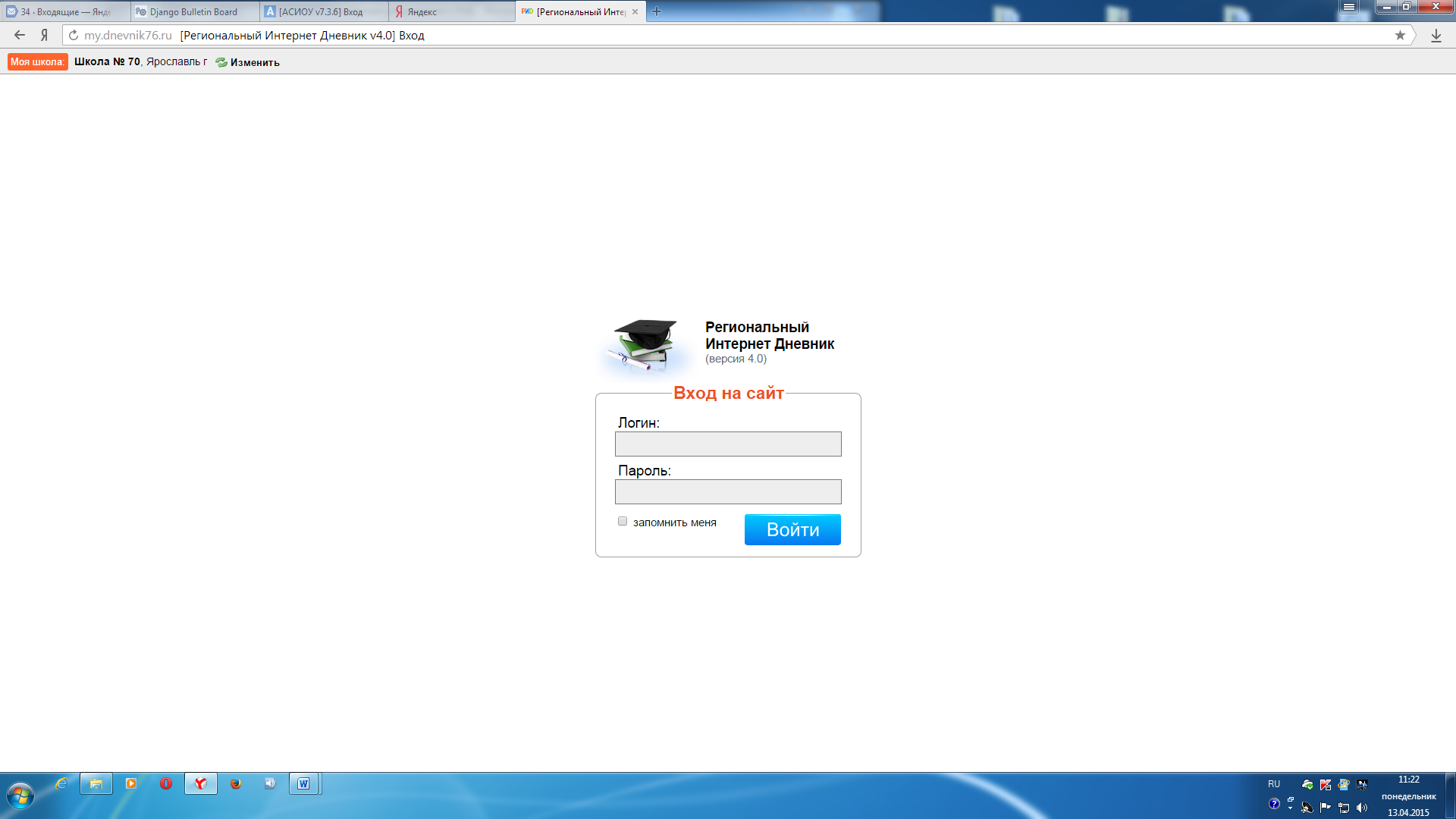 Откроется страница вашего личного кабинета в РИД.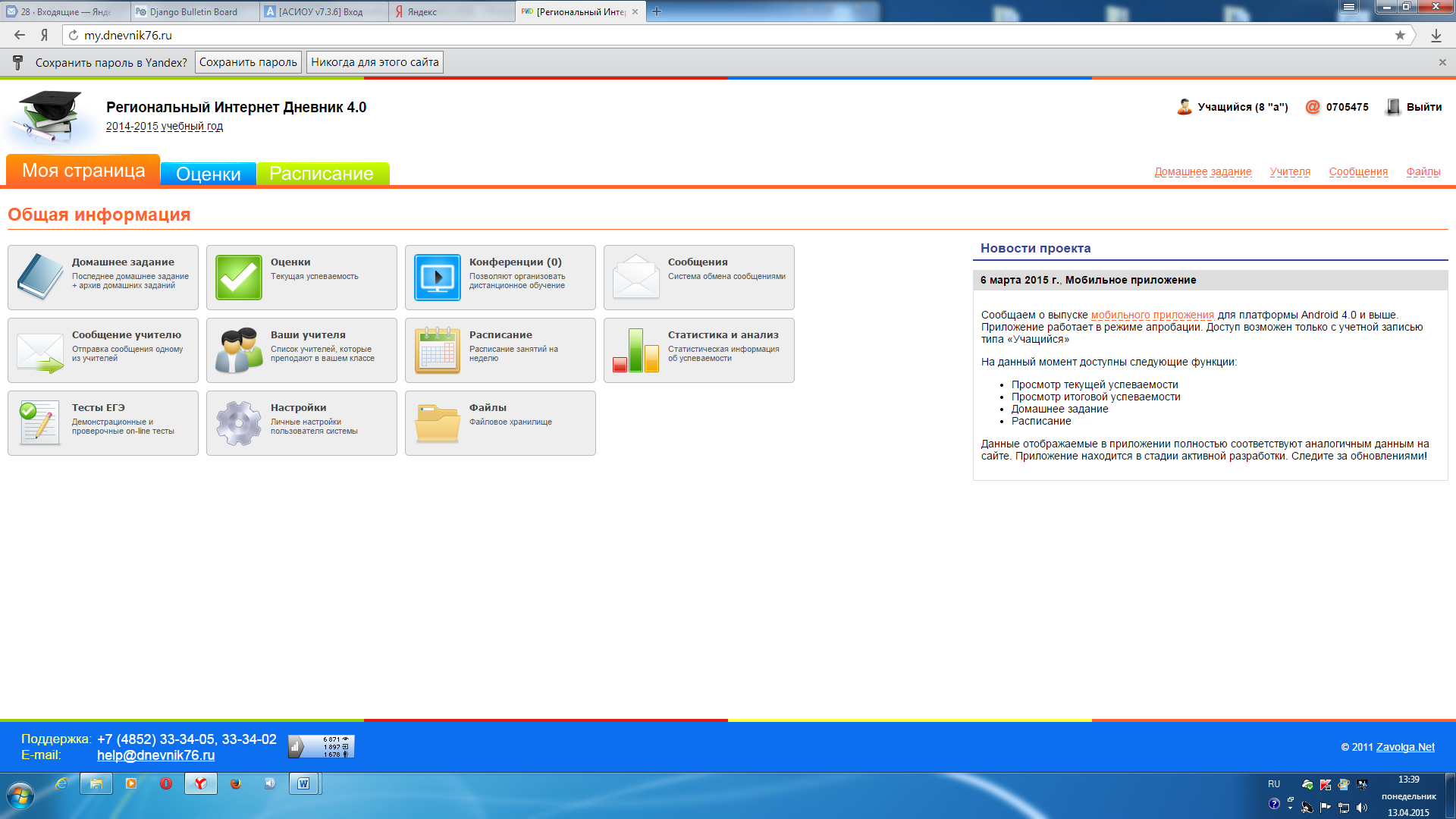 Ссылка на анкету будет находиться в правой колонке - «Новости проекта».